Yo __________________________________________________ con no. De Cédula _________________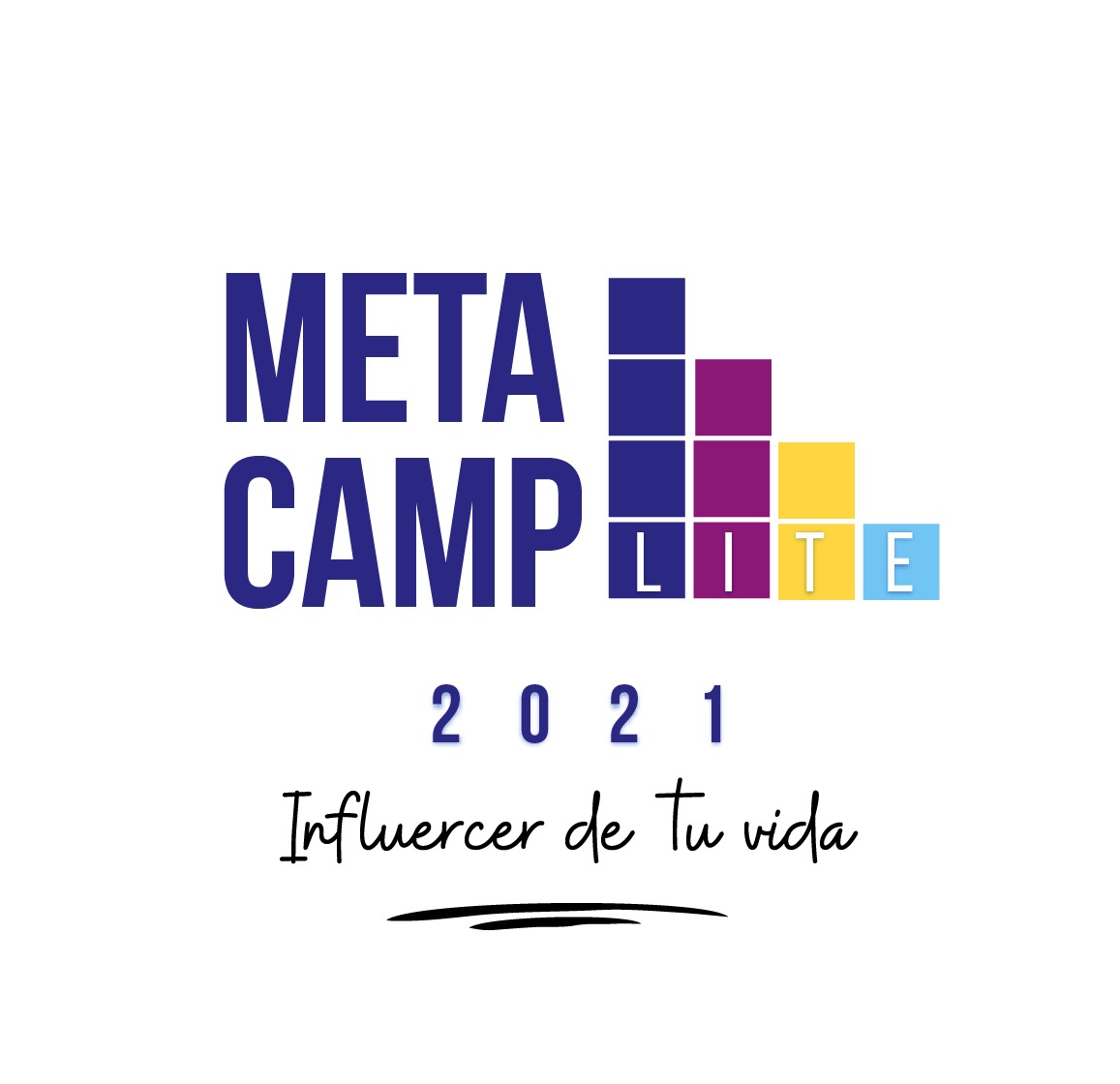 Afiliado a ARS HUMANO / PRIMEREA ARS de HUMANO con el no. De afiliado ______________________Me comprometo con ARS HUMANO e INTEGRA a que mi hijo/s inscritos en el campamento virtual METACAMP LITE “Influencer de tu vida” asistirán a todas las actividades del Campamento, la semana del 9 al 13 de agosto en el horario correspondiente a su edad. Nombre del niño/a ______________________________________________Edad____________Nombre del niño/a ______________________________________________Edad____________Nombre del niño/a ______________________________________________Edad__________________________________________Firma del Padre o Tutor